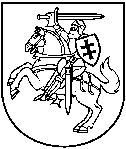 LIETUVOS RESPUBLIKOS APLINKOS MINISTRASĮSAKYMASDĖL KLIMATO KAITOS SPECIALIOSIOS PROGRAMOS LĖŠŲ NAUDOJIMO 2018 M. SĄMATĄ DETALIZUOJANČIO PLANO PATVIRTINIMO2018 m. birželio 6 d. Nr. D1-467VilniusVadovaudamasis Lietuvos Respublikos klimato kaitos valdymo finansinių instrumentų įstatymo 10 straipsnio 4 dalies 2 punktu, įgyvendindamas Lietuvos Respublikos Vyriausybės 2009 m. lapkričio 4 d. nutarimo Nr. 1443 „Dėl įgaliojimų suteikimo įgyvendinant Lietuvos Respublikos klimato kaitos valdymo finansinių instrumentų įstatymą“ 1.3 papunktį, atsižvelgdamas į Klimato kaitos specialiosios programos lėšų naudojimo tvarkos aprašo, patvirtinto Lietuvos Respublikos aplinkos ministro 2010 m. balandžio 6 d. įsakymu Nr. D1-275 „Dėl Klimato kaitos specialiosios programos lėšų naudojimo tvarkos aprašo patvirtinimo“, 7 ir 26 punktus ir į Lietuvos Respublikos aplinkos ministro 2018 m. balandžio 25 d. įsakymą Nr. D1-328 „Dėl Klimato kaitos specialiosios programos lėšų naudojimo 2018 m. sąmatos patvirtinimo“:1. Tvirtinu Klimato kaitos specialiosios programos lėšų naudojimo 2018 m. sąmatą detalizuojantį planą (pridedama).2. Nustatau, kad Klimato kaitos specialiosios programos lėšų naudojimo 2018 m. sąmatą detalizuojančiu planu patvirtintos priemonės finansuojamos Klimato kaitos specialiosios programos lėšomis iki įsigalios Klimato kaitos specialiosios programos lėšų naudojimo 2019 m. sąmatą detalizuojantis planas.Aplinkos ministras	Kęstutis NavickasPATVIRTINTA Lietuvos Respublikos aplinkos ministro 2018 m. birželio 6 d. įsakymu Nr. D1-467KLIMATO KAITOS SPECIALIOSIOS PROGRAMOS LĖŠŲ NAUDOJIMO 2018 M. SĄMATĄ DETALIZUOJANTIS PLANAS* Atsižvelgiant į 2018 m. valstybės biudžeto ir savivaldybių biudžetų finansinių rodiklių patvirtinimo įstatymo 16 straipsnyje 2 dalyje nurodytą apribojimą.** AM – Lietuvos Respublikos aplinkos ministerija; AAA – Aplinkos apsaugos agentūra; APVA - Aplinkos projektų valdymo agentūra; VMT – Valstybinė miškų tarnyba; LAAIF – Lietuvos aplinkos apsaugos investicijų fondas; LHMT – Lietuvos hidrometeorologijos tarnyba.Eil. Nr. Klimato kaitos specialiosios programos lėšų naudojimo    2018 m. sąmatos lėšų panaudojimo sritys ir detalizuotos finansavimo priemonėsLėšos, skiriamos priemonei, tūkst. EurIš jų 2018 m. numatyti mokėjimai*, tūkst. EurPareiškėjai / paramos gavėjaiSpecialieji reikalavimai projektams, taikomi kaip išimtis reikalavimams, nustatytiems Klimato kaitos specialiosios programos lėšų naudojimo tvarkos aprašeParaiškų pateikimo ir atrankos būdas1.Priemonės, kurias įgyvendinus pasiekiamas kiekybiškai apskaičiuojamas išmetamų šiltnamio efektą sukeliančių dujų kiekio sumažinimasPriemonės, kurias įgyvendinus pasiekiamas kiekybiškai apskaičiuojamas išmetamų šiltnamio efektą sukeliančių dujų kiekio sumažinimasPriemonės, kurias įgyvendinus pasiekiamas kiekybiškai apskaičiuojamas išmetamų šiltnamio efektą sukeliančių dujų kiekio sumažinimasPriemonės, kurias įgyvendinus pasiekiamas kiekybiškai apskaičiuojamas išmetamų šiltnamio efektą sukeliančių dujų kiekio sumažinimasPriemonės, kurias įgyvendinus pasiekiamas kiekybiškai apskaičiuojamas išmetamų šiltnamio efektą sukeliančių dujų kiekio sumažinimasPriemonės, kurias įgyvendinus pasiekiamas kiekybiškai apskaičiuojamas išmetamų šiltnamio efektą sukeliančių dujų kiekio sumažinimas1.1.Energijos vartojimo ir gamybos efektyvumo didinimas: gyvenamųjų namų ir visuomeninės paskirties pastatų modernizavimas, kitos priemonės, kurios leidžia efektyviausiai sumažinti išmetamų šiltnamio efektą sukeliančių dujų kiekį energetikos, pramonės, statybos, transporto, žemės ūkio, atliekų tvarkymo ir kitose srityseEnergijos vartojimo ir gamybos efektyvumo didinimas: gyvenamųjų namų ir visuomeninės paskirties pastatų modernizavimas, kitos priemonės, kurios leidžia efektyviausiai sumažinti išmetamų šiltnamio efektą sukeliančių dujų kiekį energetikos, pramonės, statybos, transporto, žemės ūkio, atliekų tvarkymo ir kitose srityseEnergijos vartojimo ir gamybos efektyvumo didinimas: gyvenamųjų namų ir visuomeninės paskirties pastatų modernizavimas, kitos priemonės, kurios leidžia efektyviausiai sumažinti išmetamų šiltnamio efektą sukeliančių dujų kiekį energetikos, pramonės, statybos, transporto, žemės ūkio, atliekų tvarkymo ir kitose srityseEnergijos vartojimo ir gamybos efektyvumo didinimas: gyvenamųjų namų ir visuomeninės paskirties pastatų modernizavimas, kitos priemonės, kurios leidžia efektyviausiai sumažinti išmetamų šiltnamio efektą sukeliančių dujų kiekį energetikos, pramonės, statybos, transporto, žemės ūkio, atliekų tvarkymo ir kitose srityseEnergijos vartojimo ir gamybos efektyvumo didinimas: gyvenamųjų namų ir visuomeninės paskirties pastatų modernizavimas, kitos priemonės, kurios leidžia efektyviausiai sumažinti išmetamų šiltnamio efektą sukeliančių dujų kiekį energetikos, pramonės, statybos, transporto, žemės ūkio, atliekų tvarkymo ir kitose srityseEnergijos vartojimo ir gamybos efektyvumo didinimas: gyvenamųjų namų ir visuomeninės paskirties pastatų modernizavimas, kitos priemonės, kurios leidžia efektyviausiai sumažinti išmetamų šiltnamio efektą sukeliančių dujų kiekį energetikos, pramonės, statybos, transporto, žemės ūkio, atliekų tvarkymo ir kitose srityse1.1.1.Valstybės parama daugiabučio namo butų ir kitų patalpų savininkams, įgyvendinantiems daugiabučio namo atnaujinimo (modernizavimo) projektus pagal Vyriausybės patvirtiną Daugiabučių namų atnaujinimo (modernizavimo) programą ar ją atitinkančias savivaldybių tarybų patvirtintas programas papildomai kompensuojant Vyriausybės nustatyto dydžio dalį investicijų, tenkančių Vyriausybės nustatytoms energinį efektyvumą didinančioms priemonėms, jeigu skaičiuojamos šiluminės energijos sąnaudos įgyvendinus projektą sumažinamos ne mažiau kaip 40 procentų, palyginti su skaičiuojamosiomis šiluminės energijos sąnaudomis iki atnaujinimo (modernizavimo) projekto įgyvendinimo2300023000Daugiabučio namo bendrojo naudojimo objektų valdytojas ar jo įgaliotas asmuo15-20% kompensacinė išmoka Netaikoma1.1.2.Fizinių asmenų vieno ar dviejų butų gyvenamųjų namų atnaujinimas (modernizavimas), pasiekiant ne mažesnę nei B namo energinio naudingumo klasę ir sumažinant skaičiuojamosios šiluminės energijos suvartojimo sąnaudas ne mažiau kaip 40% lyginant su skaičiuojamosios šiluminės energijos sąnaudomis iki atnaujinimo (modernizavimo) projekto įgyvendinimo1000100Fiziniai asmenys, nuosavybės teise valdantys vieno ar dviejų butų gyvenamosios paskirties namus, kurių  statyba yra užbaigta teisės aktų nustatyta tvarka ir įregistruota Nekilnojamojo turto registreNustatyta fiksuoto dydžio išmokaTęstinis1.2.Atsinaujinančių energijos šaltinių panaudojimo skatinimas, aplinkai palankių technologijų, tarp jų efektyvios energijos gamybos kogeneracijos būdu, diegimasAtsinaujinančių energijos šaltinių panaudojimo skatinimas, aplinkai palankių technologijų, tarp jų efektyvios energijos gamybos kogeneracijos būdu, diegimasAtsinaujinančių energijos šaltinių panaudojimo skatinimas, aplinkai palankių technologijų, tarp jų efektyvios energijos gamybos kogeneracijos būdu, diegimasAtsinaujinančių energijos šaltinių panaudojimo skatinimas, aplinkai palankių technologijų, tarp jų efektyvios energijos gamybos kogeneracijos būdu, diegimasAtsinaujinančių energijos šaltinių panaudojimo skatinimas, aplinkai palankių technologijų, tarp jų efektyvios energijos gamybos kogeneracijos būdu, diegimasAtsinaujinančių energijos šaltinių panaudojimo skatinimas, aplinkai palankių technologijų, tarp jų efektyvios energijos gamybos kogeneracijos būdu, diegimas1.2.1.Atsinaujinančių energijos išteklių  (saulės, vėjo, geoterminės energijos, biokuro ar kitų) panaudojimas visuomeninės ir gyvenamosios (įvairių socialinių grupių asmenims) paskirties pastatuose 36000Visuomeninės ir gyvenamosios (įvairių socialinių grupių asmenims) paskirties pastatų, kurie nuosavybės teise priklauso valstybei, savivaldybėms, tradicinėms religinėms bendruomenėms, bendrijoms ar centrams, valdytojai arba savininkai.80% subsidija; taikomas 30 d. paraiškų pateikimo rezerviniam sąrašui terminas.Tęstinis1.2.2.Atsinaujinančių energijos išteklių (saulės, vėjo, geoterminės energijos, biokuro ar kitų) panaudojimas fizinių asmenų vieno ar dviejų butų gyvenamuose namuose, pakeičiant iškastinį kurą naudojančią energijos gamybą33001300Fiziniai asmenys, nuosavybės teise valdantys vieno ar dviejų butų gyvenamosios paskirties namus, kurių  statyba yra užbaigta teisės aktų nustatyta tvarka ir įregistruota Nekilnojamojo turto registreNustatyta fiksuoto dydžio išmokaTęstinis1.3.Pagal Europos Sąjungos teisės aktus, Klimato kaitos konvenciją, Kioto protokolą ir kitus tarptautinius susitarimus nustatytoms prisitaikymo prie klimato kaitos pokyčių ir klimato kaitos padarinių švelninimo priemonėms įgyvendinti trečiosiose valstybėsePagal Europos Sąjungos teisės aktus, Klimato kaitos konvenciją, Kioto protokolą ir kitus tarptautinius susitarimus nustatytoms prisitaikymo prie klimato kaitos pokyčių ir klimato kaitos padarinių švelninimo priemonėms įgyvendinti trečiosiose valstybėsePagal Europos Sąjungos teisės aktus, Klimato kaitos konvenciją, Kioto protokolą ir kitus tarptautinius susitarimus nustatytoms prisitaikymo prie klimato kaitos pokyčių ir klimato kaitos padarinių švelninimo priemonėms įgyvendinti trečiosiose valstybėsePagal Europos Sąjungos teisės aktus, Klimato kaitos konvenciją, Kioto protokolą ir kitus tarptautinius susitarimus nustatytoms prisitaikymo prie klimato kaitos pokyčių ir klimato kaitos padarinių švelninimo priemonėms įgyvendinti trečiosiose valstybėsePagal Europos Sąjungos teisės aktus, Klimato kaitos konvenciją, Kioto protokolą ir kitus tarptautinius susitarimus nustatytoms prisitaikymo prie klimato kaitos pokyčių ir klimato kaitos padarinių švelninimo priemonėms įgyvendinti trečiosiose valstybėsePagal Europos Sąjungos teisės aktus, Klimato kaitos konvenciją, Kioto protokolą ir kitus tarptautinius susitarimus nustatytoms prisitaikymo prie klimato kaitos pokyčių ir klimato kaitos padarinių švelninimo priemonėms įgyvendinti trečiosiose valstybėse1.3.1.Vystomojo bendradarbiavimo projektų (klimato kaitos srities) įgyvendinimas besivystančiose šalyse 8000Reikalavimus nustato AM Vystomojo bendradarbiavimo ir humanitarinės pagalbos teikimo komisijaReikalavimus nustato AM Vystomojo bendradarbiavimo ir humanitarinės pagalbos teikimo komisijaKonkursasIŠ VISO (1):IŠ VISO (1):3170024400Eil. Nr. Klimato kaitos specialiosios programos lėšų naudojimo     2018 m. sąmatos lėšų panaudojimo sritys ir detalizuotos finansavimo priemonėsLėšos, skiriamos priemonei, tūkst. EurIš jų 2018 m. numatyti mokėjimai*, tūkst. EurLėšas naudojančios įstaigos**Lėšas naudojančios įstaigos**Lėšas naudojančios įstaigos**2.Kitos priemonės, kurias įgyvendinant nepasiekiamas kiekybiškai apskaičiuojamas išmetamų šiltnamio efektą sukeliančių dujų kiekio sumažinimasKitos priemonės, kurias įgyvendinant nepasiekiamas kiekybiškai apskaičiuojamas išmetamų šiltnamio efektą sukeliančių dujų kiekio sumažinimasKitos priemonės, kurias įgyvendinant nepasiekiamas kiekybiškai apskaičiuojamas išmetamų šiltnamio efektą sukeliančių dujų kiekio sumažinimasKitos priemonės, kurias įgyvendinant nepasiekiamas kiekybiškai apskaičiuojamas išmetamų šiltnamio efektą sukeliančių dujų kiekio sumažinimasKitos priemonės, kurias įgyvendinant nepasiekiamas kiekybiškai apskaičiuojamas išmetamų šiltnamio efektą sukeliančių dujų kiekio sumažinimasKitos priemonės, kurias įgyvendinant nepasiekiamas kiekybiškai apskaičiuojamas išmetamų šiltnamio efektą sukeliančių dujų kiekio sumažinimas2.1.Nacionalinės klimato kaitos valdymo politikos formavimo ir įgyvendinimo, tarp jų visuomenės informavimo ir švietimo priemonės, klimato kaitos švelninimo ir prisitaikymo prie klimato kaitos pokyčių priemonių įgyvendinimas nacionaliniu lygmeniu, programos administravimo lėšos ir kitos priemonėsNacionalinės klimato kaitos valdymo politikos formavimo ir įgyvendinimo, tarp jų visuomenės informavimo ir švietimo priemonės, klimato kaitos švelninimo ir prisitaikymo prie klimato kaitos pokyčių priemonių įgyvendinimas nacionaliniu lygmeniu, programos administravimo lėšos ir kitos priemonėsNacionalinės klimato kaitos valdymo politikos formavimo ir įgyvendinimo, tarp jų visuomenės informavimo ir švietimo priemonės, klimato kaitos švelninimo ir prisitaikymo prie klimato kaitos pokyčių priemonių įgyvendinimas nacionaliniu lygmeniu, programos administravimo lėšos ir kitos priemonėsNacionalinės klimato kaitos valdymo politikos formavimo ir įgyvendinimo, tarp jų visuomenės informavimo ir švietimo priemonės, klimato kaitos švelninimo ir prisitaikymo prie klimato kaitos pokyčių priemonių įgyvendinimas nacionaliniu lygmeniu, programos administravimo lėšos ir kitos priemonėsNacionalinės klimato kaitos valdymo politikos formavimo ir įgyvendinimo, tarp jų visuomenės informavimo ir švietimo priemonės, klimato kaitos švelninimo ir prisitaikymo prie klimato kaitos pokyčių priemonių įgyvendinimas nacionaliniu lygmeniu, programos administravimo lėšos ir kitos priemonėsNacionalinės klimato kaitos valdymo politikos formavimo ir įgyvendinimo, tarp jų visuomenės informavimo ir švietimo priemonės, klimato kaitos švelninimo ir prisitaikymo prie klimato kaitos pokyčių priemonių įgyvendinimas nacionaliniu lygmeniu, programos administravimo lėšos ir kitos priemonės2.1.1.Programos administravimo išlaidos AM ir jai pavaldžių įstaigų veiklai900,8900,82.1.1.1.Darbo užmokestis 204,5204,5AMAMAM2.1.1.1.Darbo užmokestis 249249LAAIF/APVALAAIF/APVALAAIF/APVA2.1.1.1.Darbo užmokestis 106,5106,5AAAAAAAAA2.1.1.1.Darbo užmokestis 7272VMTVMTVMT2.1.1.2.Socialinio draudimo įmokos62,362,3AMAMAM2.1.1.2.Socialinio draudimo įmokos7777LAAIF/APVALAAIF/APVALAAIF/APVA2.1.1.2.Socialinio draudimo įmokos33,533,5AAAAAAAAA2.1.1.2.Socialinio draudimo įmokos2222VMTVMTVMT2.1.1.3.Komandiruočių išlaidos 4040AMAMAM2.1.1.3.Komandiruočių išlaidos 99LAAIF/APVALAAIF/APVALAAIF/APVA2.1.1.3.Komandiruočių išlaidos 1414AAAAAAAAA2.1.1.3.Komandiruočių išlaidos 66VMTVMTVMT2.1.1.4.Prekių ir paslaugų naudojimas55VMTVMTVMT2.1.2.Programos administravimo išlaidos išorinių ekspertų paslaugoms3283142.1.2.1.Išorinio finansinio audito paslaugos 2020LAAIF/APVALAAIF/APVALAAIF/APVA2.1.2.2.Išmetamų šiltnamio efektą sukeliančių dujų kiekio sumažinimo skaičiavimo ir patikros paslaugos3030LAAIF/APVALAAIF/APVALAAIF/APVA2.1.2.3.Paieškos registro duomenų sistemoje paslaugos55LAAIF/APVALAAIF/APVALAAIF/APVA2.1.2.4.Kitos išorinių ekspertų paslaugos120120LAAIF/APVALAAIF/APVALAAIF/APVA2.1.2.5.Nacionalinės išmetamų šiltnamio efektą sukeliančių dujų kiekio apskaitos ataskaitos parengimo paslaugos 3535AMAMAM2.1.2.6.IS AIVIKS Cheminių medžiagų ir preparatų posistemio fluorintų dujų ir ozoną ardančių cheminių medžiagų bei įrangos inventorizacijos ataskaitos dalių funkcionalumo tobulinimas2020AMAMAM2.1.2.7.Prognozių rengimo modeliai5050AMAMAM2.1.2.8.Oro taršos valdymo plano (programos), siekiant veiksmingai įgyvendinti oro taršos mažinimo 2020 ir 2030 m. tikslus, parengimo ir šio plano (programos) strateginio pasekmių aplinkai vertinimo atlikimo paslaugos4834AMAMAM2.1.3.Visuomenės informavimo ir švietimo priemonės54542.1.3.1.Informacinio leidinio „Lietuvos klimato kaita ir prognozės XXI amžiui“ parengimas ir išleidimas (2016 m. priemonė)1010LHMTLHMTLHMT2.1.3.2.Renginiai, skirti klimato kaitai (klimatui 100, tarptautinės konferencijos ir kt.)3030AMAMAM2.1.3.3.Kitos klimato kaitos viešinimo priemonės (straipsniai, akcijos ir kt.)1010AMAMAM2.1.3.4.Mokyklinių sąsiuvinių su vaizdinga informacija apie klimato kaitą išleidimas 44AMAMAM2.1.4.Kitos priemonės29242.1.4.1.Banko mokesčiai už (Klimato kaitos specialiosios programos) TARGET2 sąskaitą Lietuvos banke 33AMAMAM2.1.4.2.Įmoka pagal LR aplinkos ministerijos ir Europos oro navigacijos saugumo organizacijos sutartį11AMAMAM2.1.4.3.Kitos išlaidos2020AMAMAM2.1.4.4.Kvalifikacijos kėlimas55LAAIF/APVALAAIF/APVALAAIF/APVAIŠ VISO (2):IŠ VISO (2):1311,81292,8Eil. Nr. Klimato kaitos specialiosios programos lėšų naudojimo      2018 m. sąmatos lėšų panaudojimo sritys ir detalizuotos finansavimo priemonėsLėšos, skiriamos priemonei, tūkst. EurIš jų 2018 m. numatyti mokėjimai*, tūkst. EurPastabosPastabosPastabos3.Pagal 2011-2017 m. gautas paraiškas ir skirtą finansavimą numatyti mokėjimaiPagal 2011-2017 m. gautas paraiškas ir skirtą finansavimą numatyti mokėjimaiPagal 2011-2017 m. gautas paraiškas ir skirtą finansavimą numatyti mokėjimaiPagal 2011-2017 m. gautas paraiškas ir skirtą finansavimą numatyti mokėjimaiPagal 2011-2017 m. gautas paraiškas ir skirtą finansavimą numatyti mokėjimaiPagal 2011-2017 m. gautas paraiškas ir skirtą finansavimą numatyti mokėjimai3.1.Priemonės, pagal kurias mokėjimus vykdo LAAIF/APVA1295462003.1.1.Biokuro katilų nuo 500 kW iki 5 MW galingumo įrengimas centralizuotam šilumos tiekimui savivaldybėse, kurių bendras gyventojų skaičius nedidesnis negu 100 tūkst. gyventojų506200Pagal LR aplinkos ministro 2012 m. gegužės 4 d. įsakymą Nr. D1-393Pagal LR aplinkos ministro 2012 m. gegužės 4 d. įsakymą Nr. D1-393Pagal LR aplinkos ministro 2012 m. gegužės 4 d. įsakymą Nr. D1-3933.1.2.Biokuro katilų iki 500 kW galingumo įrengimas visuomeninės paskirties pastatuose 376200Pagal LR aplinkos ministro 2012 m. rugsėjo 26 d. įsakymą Nr. D1-783 ir 2013 m. gegužės 15 d. įsakymą Nr. D1-344Pagal LR aplinkos ministro 2012 m. rugsėjo 26 d. įsakymą Nr. D1-783 ir 2013 m. gegužės 15 d. įsakymą Nr. D1-344Pagal LR aplinkos ministro 2012 m. rugsėjo 26 d. įsakymą Nr. D1-783 ir 2013 m. gegužės 15 d. įsakymą Nr. D1-3443.1.3.Biokuro katilų įrengimas visuomeninės ir gyvenamosios (įvairių socialinių grupių asmenims) paskirties pastatuose 4896200Pagal LR aplinkos ministro 2014 m. rugpjūčio 29 d. įsakymą Nr. D1-709Pagal LR aplinkos ministro 2014 m. rugpjūčio 29 d. įsakymą Nr. D1-709Pagal LR aplinkos ministro 2014 m. rugpjūčio 29 d. įsakymą Nr. D1-7093.1.4.Švietimo įstaigų atnaujinimas (modernizavimas), sumažinant energijos suvartojimo sąnaudas3936200Pagal  LR aplinkos ministro 2012 m. birželio 14 d. įsakymą Nr. D1-508, 2012 m. gruodžio 4 d. įsakymą Nr. D1-1048 ir 2013 m. liepos 25 d. įsakymą Nr. D1-569Pagal  LR aplinkos ministro 2012 m. birželio 14 d. įsakymą Nr. D1-508, 2012 m. gruodžio 4 d. įsakymą Nr. D1-1048 ir 2013 m. liepos 25 d. įsakymą Nr. D1-569Pagal  LR aplinkos ministro 2012 m. birželio 14 d. įsakymą Nr. D1-508, 2012 m. gruodžio 4 d. įsakymą Nr. D1-1048 ir 2013 m. liepos 25 d. įsakymą Nr. D1-5693.1.5.Visuomeninės ir gyvenamosios (įvairių socialinių grupių asmenims) paskirties pastatų atnaujinimas (modernizavimas), sumažinant energijos suvartojimo sąnaudas4376200Pagal LR aplinkos ministro 2014 m. rugsėjo 25 d. įsakymą Nr. D1-774 ir papildomi mokėjimai (875 tūkst. Eur) pagal LAAIF direktoriaus įsakymu patvirtintą LAAIF kitų lėšų išlaidų sąmatąPagal LR aplinkos ministro 2014 m. rugsėjo 25 d. įsakymą Nr. D1-774 ir papildomi mokėjimai (875 tūkst. Eur) pagal LAAIF direktoriaus įsakymu patvirtintą LAAIF kitų lėšų išlaidų sąmatąPagal LR aplinkos ministro 2014 m. rugsėjo 25 d. įsakymą Nr. D1-774 ir papildomi mokėjimai (875 tūkst. Eur) pagal LAAIF direktoriaus įsakymu patvirtintą LAAIF kitų lėšų išlaidų sąmatą3.1.6.Visuomeninės ir gyvenamosios (įvairių socialinių grupių asmenims) paskirties pastatų atnaujinimas (modernizavimas), sumažinant energijos suvartojimo sąnaudas ne mažiau nei 40%10446200Pagal LR aplinkos ministro 2015 m. gegužės 7 d. įsakymą Nr. D1-383Pagal LR aplinkos ministro 2015 m. gegužės 7 d. įsakymą Nr. D1-383Pagal LR aplinkos ministro 2015 m. gegužės 7 d. įsakymą Nr. D1-3833.1.7.Atsinaujinančių energijos šaltinių (saulės, vėjo, geoterminės energijos ar kt., išskyrus biokuro) panaudojimas visuomeninės ir gyvenamosios (įvairių socialinių grupių asmenims) paskirties pastatuose 30336200Pagal LR aplinkos ministro 2015 m. spalio 12 d. įsakymą Nr. D1-730Pagal LR aplinkos ministro 2015 m. spalio 12 d. įsakymą Nr. D1-730Pagal LR aplinkos ministro 2015 m. spalio 12 d. įsakymą Nr. D1-7303.1.7.Atsinaujinančių energijos šaltinių (saulės, vėjo, geoterminės energijos ar kt., išskyrus biokuro) panaudojimas visuomeninės ir gyvenamosios (įvairių socialinių grupių asmenims) paskirties pastatuose 39086200Pagal LR aplinkos ministro 2016 m. birželio 13 d. įsakymą Nr. D1-427Pagal LR aplinkos ministro 2016 m. birželio 13 d. įsakymą Nr. D1-427Pagal LR aplinkos ministro 2016 m. birželio 13 d. įsakymą Nr. D1-4273.1.8.Atsinaujinančių energijos šaltinių (saulės, vėjo, geoterminės energijos ar kitų, išskyrus biokuro) panaudojimas individualiuose gyvenamosios paskirties pastatuose 14806200Pagal LAAIF direktoriaus 2017 m. gruodžio 28 d. įsakymą Nr. B-63 ir 2018 sausio 16 d. įsakymą Nr. B-2Pagal LAAIF direktoriaus 2017 m. gruodžio 28 d. įsakymą Nr. B-63 ir 2018 sausio 16 d. įsakymą Nr. B-2Pagal LAAIF direktoriaus 2017 m. gruodžio 28 d. įsakymą Nr. B-63 ir 2018 sausio 16 d. įsakymą Nr. B-23.1.9.Atsinaujinančių energijos šaltinių (saulės, vėjo, geoterminės energijos ar kitų, išskyrus biokuro) panaudojimas individualiuose gyvenamosios paskirties pastatuose 7006200Pagal LAAIF direktoriaus 2016 m. rugsėjo 30 d. įsakymą Nr. B-39Pagal LAAIF direktoriaus 2016 m. rugsėjo 30 d. įsakymą Nr. B-39Pagal LAAIF direktoriaus 2016 m. rugsėjo 30 d. įsakymą Nr. B-393.1.10.Fizinių asmenų vieno ar dviejų butų gyvenamųjų namų atnaujinimas (modernizavimas), pasiekiant pastato energetinio naudingumo C klasę ir sumažinant energijos suvartojimo sąnaudas ne mažiau nei 20%9956200Pagal LAAIF direktoriaus 2016 m. rugsėjo 30 d. įsakymą Nr. B-40Pagal LAAIF direktoriaus 2016 m. rugsėjo 30 d. įsakymą Nr. B-40Pagal LAAIF direktoriaus 2016 m. rugsėjo 30 d. įsakymą Nr. B-403.1.11.Atsinaujinančių energijos šaltinių (saulės, vėjo, biokuro, geoterminės energijos ar kitų) panaudojimas individualiuose gyvenamosios paskirties pastatuose 536200Pagal LAAIF direktoriaus 2015 m. rugsėjo 30 d. įsakymą Nr. B-45 Pagal LAAIF direktoriaus 2015 m. rugsėjo 30 d. įsakymą Nr. B-45 Pagal LAAIF direktoriaus 2015 m. rugsėjo 30 d. įsakymą Nr. B-45 3.1.12.Fizinių asmenų vieno ar dviejų butų gyvenamųjų namų atnaujinimas (modernizavimas), pasiekiant pastato energetinio naudingumo C klasę ir sumažinant energijos suvartojimo sąnaudas ne mažiau nei 20%2436200Pagal LAAIF direktoriaus 2015 m. rugsėjo 30 d. įsakymą Nr. B-46 Pagal LAAIF direktoriaus 2015 m. rugsėjo 30 d. įsakymą Nr. B-46 Pagal LAAIF direktoriaus 2015 m. rugsėjo 30 d. įsakymą Nr. B-46 3.1.13.Fizinių ir privačių juridinių asmenų vieno ar dviejų butų gyvenamųjų namų, atnaujinimas (modernizavimas), pasiekiant pastato energetinio naudingumo C klasę ir sumažinant energijos suvartojimo sąnaudas ne mažiau nei 20%906200Pagal LAAIF direktoriaus 2014 m. liepos 25 d. įsakymą Nr. B-33 Pagal LAAIF direktoriaus 2014 m. liepos 25 d. įsakymą Nr. B-33 Pagal LAAIF direktoriaus 2014 m. liepos 25 d. įsakymą Nr. B-33 3.1.14.Fizinių ir privačių juridinių asmenų vieno ar dviejų butų gyvenamųjų namų, pastatytų pagal galiojusius iki 1993 m. statybos techninius normatyvus, atnaujinimas (modernizavimas), pasiekiant pastato energetinio naudingumo C klasę ir sumažinant energijos suvartojimo sąnaudas ne mažiau nei 20%26200Pagal  LR aplinkos ministro 2012 m. gruodžio 7 d. įsakymą Nr. D1-1055 Pagal  LR aplinkos ministro 2012 m. gruodžio 7 d. įsakymą Nr. D1-1055 Pagal  LR aplinkos ministro 2012 m. gruodžio 7 d. įsakymą Nr. D1-1055 3.2.Priemonės, pagal kurias mokėjimus vykdo LR aplinkos ministerija (AM)8035993.2.1.Aplinkos ministerijai pavaldžių įstaigų administracinių patalpų atnaujinimas (modernizavimas) pagal Aplinkos ministro valdymo srities valstybės kapitalo investicijų paskirstymą pagal 2015–2017 m. investavimo prioritetus3030Pagal LR aplinkos ministro 2014 m. gruodžio 5 d. įsakymą Nr. D1-998Pagal LR aplinkos ministro 2014 m. gruodžio 5 d. įsakymą Nr. D1-998Pagal LR aplinkos ministro 2014 m. gruodžio 5 d. įsakymą Nr. D1-9983.2.2.Išlaidos tarptautiniams finansiniams įsipareigojimams pagal Jungtinių Tautų Bendrąją klimato kaitos konvenciją (UNFCCC) vykdyti14145Pagal LR aplinkos ministro 2016 m. gegužės 10 d. įsakymą Nr. D1-342Pagal LR aplinkos ministro 2016 m. gegužės 10 d. įsakymą Nr. D1-342Pagal LR aplinkos ministro 2016 m. gegužės 10 d. įsakymą Nr. D1-3423.2.2.Išlaidos tarptautiniams finansiniams įsipareigojimams pagal Jungtinių Tautų Bendrąją klimato kaitos konvenciją (UNFCCC) vykdyti2424Pagal LR aplinkos ministro 2016 m. gruodžio 28 d. įsakymą Nr. D1-877Pagal LR aplinkos ministro 2016 m. gruodžio 28 d. įsakymą Nr. D1-877Pagal LR aplinkos ministro 2016 m. gruodžio 28 d. įsakymą Nr. D1-8773.2.2.Išlaidos tarptautiniams finansiniams įsipareigojimams pagal Jungtinių Tautų Bendrąją klimato kaitos konvenciją (UNFCCC) vykdyti608500Pagal LR aplinkos ministro 2017 m. gruodžio 27 d. įsakymą Nr. D1-1042Pagal LR aplinkos ministro 2017 m. gruodžio 27 d. įsakymą Nr. D1-1042Pagal LR aplinkos ministro 2017 m. gruodžio 27 d. įsakymą Nr. D1-1042IŠ VISO (3):IŠ VISO (3):137576799IŠ VISO (1+2+3):IŠ VISO (1+2+3):46768,832492